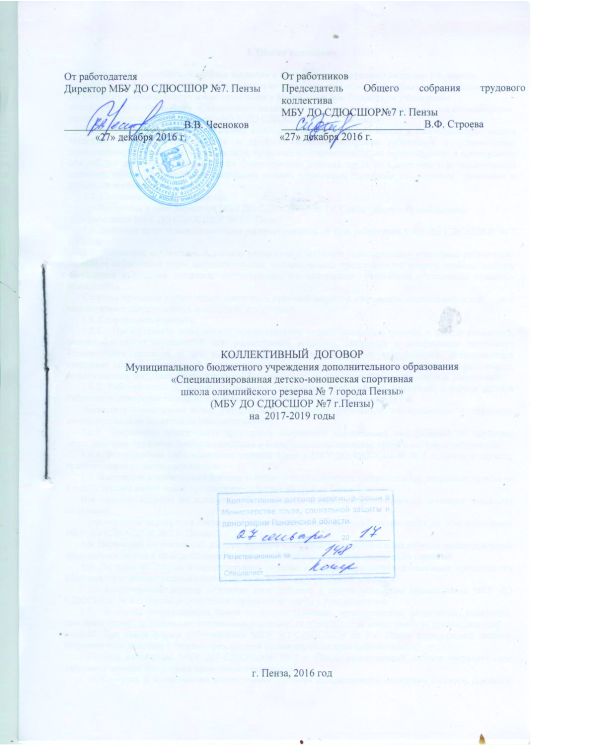 I. Общие положения1.1. Настоящий коллективный договор заключен в соответствии с Трудовым кодексом РФ, иными законодательными и нормативными правовыми актами и является основным нормативно-правовым актом, регулирующим социально-трудовые отношения в Муниципальном бюджетном учреждении   дополнительного образования «Специализированная  детско-юношеская спортивная  школа олимпийского резерва № 7 города Пензы»  (далее – МБУ ДО СДЮСШОР № . Пензы).1.2. Коллективный договор определяет взаимные обязательства работников и Работодателя по защите трудовых, социально-экономических и профессиональных интересов работников и установлению дополнительных социально-экономических, правовых и профессиональных гарантий, льгот и преимуществ для работников, а также создаёт более благоприятные условия труда по сравнению с установленными законами, иными нормативными правовыми актами, отраслевым тарифным соглашением, областным и городским соглашениями.1.3. Сторонами договора являются:- работодатель в лице директора МБУ ДО СДЮСШОР № . Пензы (далее – Руководитель);- работники МБУ ДО СДЮСШОР № . Пензы1.4. Действие коллективного договора распространяется на всех работников МБУ ДО СДЮСШОР № . Пензы.1.5. Настоящий коллективный договор разработан и заключен равноправными сторонами добровольно на основе соблюдения норм законодательства, полномочности представителей сторон, свободы выбора, обсуждения и решения вопросов, составляющих его содержание, реальности обеспечения принятых обязательств. Стороны признают юридическое значение и правовой характер настоящего коллективного договора и подтверждают обязательность исполнения его условий.1.6. Стороны договорились:1.6.1.  Предоставлять возможность представителям сторон принимать участие в работе совещаний, заседаний и других мероприятий  при  рассмотрении  вопросов,  связанных  с  содержанием  настоящего коллективного договора и его выполнением; проведении взаимных консультаций; предоставлении сторонами полной, достоверной и своевременной информации о принимаемых решениях и документах, затрагивающих трудовые, профессиональные и социально-экономические права и интересы  работников.1.6.2. Работодатель  с  целью  улучшения  положения  работников  принимает с учётом мнения Работников  локальные нормативные акты согласно статье 8 Трудового кодекса РФ. Локальные  нормативные  акты,   ухудшающие   положение   работников   по   сравнению   с   трудовым законодательством являются недействительными.1.6.3. Оперативно обеспечивать друг друга получаемой нормативной информацией по вопросам,  затрагивающим трудовые, профессиональные и социально-экономические права и интересы работников.1.6.4. Установление либо изменение условий труда в МБУ ДО СДЮСШОР № . Пензы в случаях,  предусмотренных законодательством.  1.7. Настоящий коллективный договор вступает в силу с момента подписания его сторонами сроком на 3 года. Стороны имеют право продлить его действие на срок не более 3 лет.Все спорные вопросы по толкованию и реализации положений коллективного договора  решаются сторонами.Стороны после подписания настоящего коллективного договора доводят  его текст до  всех работников МБУ ДО СДЮСШОР № . Пензы. 1.8. Настоящий коллективный договор является основой для разработки и заключения индивидуальных трудовых договоров и не ограничивает права сторон при рассмотрении социальных гарантий.1.9. Ни одна из сторон в одностороннем порядке не может прекратить выполнение принятых им обязательств в течение установленного срока действия коллективного договора.1.10. Коллективный договор сохраняет свое действие в случае изменения наименования МБУ ДО СДЮСШОР № . Пензы, расторжения трудового договора с Руководителем.1.11. В случае реорганизации одной из сторон (слиянии, присоединении, разделении, выделении, преобразовании), подписавших коллективный договор, ее обязательства возлагаются на правопреемника.1.12. При смене формы собственности МБУ ДО СДЮСШОР № . Пензы коллективный договор сохраняет свое действие в течение трех месяцев со дня перехода прав собственности.1.13. При ликвидации МБУ ДО СДЮСШОР № . Пензы коллективный договор сохраняет свое действие в течение всего срока проведения ликвидации.1.14. Контроль за выполнением коллективного договора осуществляется сторонами договора. Дважды в год стороны отчитываются о выполнении обязательств на общем собрании трудового коллектива.1.15. Основные права и обязанности сторон определены Правилами внутреннего трудового распорядка МБУ ДО СДЮСШОР № . Пензы.II. Трудовые отношения.2.1. Трудовые отношения – отношения, основанные на соглашении между работником и Работодателем о личном выполнении работником за плату трудовой функции (работы по должности в соответствии со штатным расписание, профессией, специальности с указанием квалификации; конкретного вида поручаемой работнику работы), подчинении работника Правилам внутреннего трудового распорядка при обеспечении Работодателем условий труда, предусмотренных трудовым законодательством, коллективным договором, соглашениями.2.2. Сторонами трудовых отношений являются работник и работодатель.Работник – физическое лицо, вступившее в трудовые отношения с Работодателем.Работодатель – юридическое лицо (МБУ ДО СДЮСШОР № . Пензы), наделенное правом заключать трудовые договоры, вступившее в трудовые отношения с работником.2.3. Стороны при регулировании трудовых отношений исходят из того, что:2.3.1. Трудовые отношения между работником и Работодателем возникают на основе трудового  договора.Трудовой договор – соглашение между работником и Работодателем, в соответствии с которым  Работодатель обязуется предоставить работнику работу по обусловленной трудовой функции,  обеспечить  условия труда, предусмотренные  трудовым законодательством и иными нормативными правовыми актами, содержащими нормы трудового права, локальными  нормативными  актами и настоящим  коллективным договором,  своевременно  и  в  полном  размере  выплачивать  работнику  заработную  плату,  а  работник  обязуется  лично  выполнять  определенную  этим  соглашением  трудовую  функцию,  соблюдать  действующие  в  МБУ ДО СДЮСШОР № . Пензы правила  внутреннего  трудового  распорядка.2.3.2.Трудовой договор с работниками МБУ ДО СДЮСШОР № . Пензы заключается на неопределенный срок, оформляется в письменном  виде в двух экземплярах.Заключение срочного трудового договора допускается в случаях, когда трудовые отношения не  могут быть установлены на определенный срок с учетом характера предстоящей работы, а также в случаях, предусмотренных трудовым законодательством.	2.3.3. Содержание трудового договора, порядок его заключения и расторжения определяется Трудовым  кодексом РФ и другими нормативными актами.  	2.3.4. Условия трудового договора, ухудшающие положение работника по сравнению с трудовым законодательством и настоящим коллективным договором являются недействительными. Условия  трудового договора могут быть изменены только по соглашению сторон в письменном виде.Допускается изменение определенных сторон условий трудового договора по инициативе Работодателя в случаях, когда они не могут быть сохранены  по причинам, связанным с изменением организационных  или технологических условий труда (изменения в технике и технологии производства, структурная реорганизация производства, другие причины), за исключением изменения трудовой функции работника.  О предстоящих изменениях определённых сторонами условий трудового договора, а также о причинах, вызвавших необходимость таких изменений. Работодатель обязан уведомить работника в письменной  форме не позднее, чем за два месяца.Если работник не согласен на продолжение работы в новых условиях, то Работодатель обязан в письменной форме предложить ему другую имеющуюся в МБУ ДО СДЮСШОР № 7 г. Пензы работу (как вакантную должность или работу, соответствующую его квалификации, так и  вакантную нижестоящую должность или нижеоплачиваемую работу, которую работник может выполнять с учетом его состояния здоровья.При отсутствии указанной работы, а также в случае отказа работника от предложенной работы  трудовой договор прекращается в соответствии с пунктом 7 части первой статьи 77 Трудового кодекса РФ.	2.3.5. При приёме на работу (до подписания трудового договора) Работодатель обязан ознакомить  работника под роспись с Уставом МБУ ДО СДЮСШОР № 7 г. Пензы, настоящим коллективным договором, Правилами  внутреннего трудового распорядка и иными локальными нормативными актами, непосредственно связанными с трудовой деятельностью работника.	2.3.6. Трудовой договор вступает в силу со дня  его подписания работником и Работодателем, если иное не установлено трудовым договором, либо со дня фактического допущения работника к работе с ведома или по поручению Работодателя или его представителя.Работник обязан приступить к исполнению трудовых обязанностей со дня, определенного трудовым договором. Если в трудовом договоре не оговорен день начала работы, то работник должен приступить к работе на следующий день после вступления договора в силу.Если работник не приступил к работе в день начала работы, то Работодатель имеет право аннулировать трудовой договор. Аннулированный трудовой договор считается незаключённым. Аннулирование трудового договора не лишает работника права на получение обеспечения по обязательному социальному страхованию при наступлении страхового случая  в период со дня заключения трудового договора до дня его аннулирования.2.3.7. Трудовой договор, не оформленный в письменной форме, считается заключённым, если работник приступил к работе с ведома или по поручению Работодателя или его представителя. При фактическом допущении работника к работе Работодатель обязан оформить с ним трудовой договор в письменной форме не позднее трёх рабочих дней со дня фактического допущения работника к работе. 2.3.8. Работодатель в течение двух недель с момента приема на работу работника представляет в территориальный орган государственного пенсионного страхования заполненную анкету на страхование работника. 2.3.9. Работодатель признает право работников на осуществление ими самозащиты трудовых прав,  предусмотренных действующим законодательством, включая право работников на отказ от  принудительного труда и на объявление забастовки в целях разрешения коллективного трудового спора.	2.4. Прекращение трудового договора с работником может производиться только по основаниям, предусмотренным Трудовым кодексом РФ (ст. 77 ТК РФ) и иными федеральными законами.2.5. Работодатель обязан в день прекращения трудового договора выдать работнику трудовую книжку и произвести с ним расчёт (выплатить все суммы, причитающиеся работнику от Работодателя). Если работник в день увольнения не работал, то соответствующие суммы должны быть выплачены не позднее следующего дня после предъявления уволенным работником требования о расчете.	В случае спора о размерах сумм, причитающихся работнику при увольнении, Работодатель обязан в вышеуказанный срок выплатить не оспариваемую им сумму.III. Гарантии при возможном высвобождении, обеспечение занятости3.1. Работодатель обеспечивает занятость работников МБУ ДО СДЮСШОР № 7 г. Пензы в соответствии с законодательством  Российской Федерации с учетом их профессий, квалификации и условий трудового договора.3.2. Стороны признают необходимым проводить анализ кадрового потенциала МБУ ДО СДЮСШОР № 7 г. Пензы, в том числе возрастного состава, текучести кадров, фактической педагогической нагрузки, дефицита кадров по (предметам) специальностям.3.3. При принятии решений о сокращении численности или штата работников и возможном расторжении трудовых договоров с работниками Работодатель в письменной форме сообщает об этом
Работнику не позднее, чем за два месяца до начала проведения мероприятий (ст. 81, 82, 179 ТК РФ). В  уведомлении Работодатель указывает основание для принятия указанного решения. В случае если решение о сокращении численности или штата работников организации может привести к массовому увольнению работников, работодатель не позднее чем за три месяца до начала проведения соответствующих мероприятий представляет органу службы занятости информацию о возможном массовом увольнении.	3.4. Работники МБУ ДО СДЮСШОР № 7 г. Пензы о предстоящем увольнении в связи с ликвидацией МБУ ДО СДЮСШОР № 7 г. Пензы,  сокращением численности или штата работников МБУ ДО СДЮСШОР № 7 г. Пензы предупреждаются Работодателем персонально и под роспись не менее чем за два месяца до увольнения. 	3.5. Стороны обязуются совместно разработать предложения по обеспечению занятости и меры по социальной защите работников, высвобождаемых в результате реорганизации МБУ ДО СДЮСШОР № 7 г. Пензы.	3.6. При сокращении численности или штата работников Учреждения преимущественное право на оставление на работе, помимо категорий, предусмотренных ст. 179 ТК РФ, при равной квалификации труда может предоставляться работникам предпенсионного возраста (за два года до пенсии); работникам, проработавшие в учреждении свыше 10 лет; работникам (мать или отец), в одиночку воспитывающим детей до 16 лет; родителям, воспитывающим детей-инвалидов до 18 лет; работникам, награжденным государственными наградами в связи с педагогической деятельностью.	3.7. При сокращении численности или штата не допускать увольнения двух работников из одной семьи одновременно.	3.8. При проведении мероприятий по сокращению численности или штата работников Работодатель обязан предлагать работнику как вакантную должность или работу, соответствующую квалификации работника, так и вакантную нижестоящую должность или нижеоплачиваемую работу, которую работник может выполнять с учётом его состояния здоровья.	3.9. Чтобы обеспечить выполнение пункта 3.8. Работодатель использует естественное сокращение рабочих мест, а именно:- ликвидирует вакансии;- увольняет совместителей;- приостанавливает прием новых работников других профессий;- сокращает численность административно-управленческого персонала и временных работников;- ограничивает совмещение профессий.	3.10. Лицам, получившим уведомление об увольнении в связи с ликвидацией МБУ ДО СДЮСШОР № 7 г. Пензы, сокращением численности или штата работников МБУ ДО СДЮСШОР № 7 г. Пензы, предоставляется свободное от работы время (не менее двух часов в неделю) для поиска нового места работы с сохранением среднего заработка (источник финансирования – средства МБУ ДО СДЮСШОР № 7 г. Пензы).	3.11. При расторжении трудового договора в связи с ликвидацией МБУ ДО СДЮСШОР № 7 г. Пензы (пункт 1 части первой статьи 81 Трудового кодекса РФ) либо сокращением численности или штата работников МБУ ДО СДЮСШОР № 7 г. Пензы (пункт 2 части первой статьи 81 Трудового кодекса РФ) увольняемому работнику выплачивается выходное пособие в размере среднего месячного заработка, а также за ним сохраняется средний месячный заработок  на период трудоустройства, но не свыше двух месяцев со дня увольнения (с зачётом выходного пособия).	3.12. Работодатель с письменного согласия работника имеет право расторгнуть с ним трудовой договор до истечения срока, указанного в части первой пункта 3.4., выплатив ему дополнительную компенсацию в размере среднего заработка работника, исчисленного пропорционально времени, оставшемуся до истечения срока предупреждения об увольнении.IV. Рабочее время и время отдыха	4.1. Рабочее время работников МБУ ДО СДЮСШОР № 7 г. Пензы определяется Правилами внутреннего трудового распорядка (ст. 91 ТК РФ), учебным расписанием, годовым календарным учебным графиком, графиком сменности, утверждаемыми Руководителем, а также условиями трудового договора, должностными инструкциями работников и обязанностями, возлагаемыми на них Уставом МБУ ДО СДЮСШОР № 7 г. Пензы.4.2. Для административно-управленческого персонала, вспомогательного персонала устанавливается нормальная продолжительность рабочего времени, которая не может превышать 40 часов в неделю.	4.3. Для педагогических работников МБУ ДО СДЮСШОР № 7 г. Пензы устанавливается сокращенная продолжительность рабочего времени – не более 36 часов в неделю (ст. 333 ТК РФ)4.4. Объем учебной нагрузки тренерам-преподавателям устанавливается в соответствии из количества часов по учебному плану и учебным программам, обеспеченности кадрами, других условий работы в МБУ ДО СДЮСШОР № 7 г. Пензы (почасовая).4.5. Учебная нагрузка является количественной обязательной составляющей трудовой функции, которую выполняет тренер-преподаватель, поэтому объем учебной нагрузки относится к обязательным условиям трудового договора с вытекающими отсюда правовыми последствиями (изменение только по соглашению сторон трудового договора, за исключением установленных случаев, и др.).4.6. Распределение учебной нагрузки завершается до окончания учебного года и ухода работников в отпуск в целях определения её объёма на новый учебный год и объединений, в которых эта нагрузка будет выполняться, а также для соблюдения установленного срока предупреждения работников о возможном уменьшении (увеличении) учебной нагрузки в случае изменения количества объединений по учебному плану.Учебная нагрузка педагогического работника, находящегося в отпуске по уходу за ребенком до достижения им возраста трех лет, устанавливается на общих основаниях и передается на этот период для выполнения другими преподавателями.4.7. Ставки заработной платы устанавливаются педагогическим работникам за преподавательскую работу исходя из затрат их рабочего времени в астрономических часах, а также норма тренерско-преподавательской работы (педнагрузка) тренеров-преподавателей составляет 100 процентов.4.8. Неполное рабочее время – неполный рабочий день или неполная рабочая неделя устанавливается в следующих случаях:- по соглашению между работником и работодателем;-по просьбе беременной женщины, одного из родителей (опекуна, попечителя, законного представителя), имеющего ребенка в возрасте до 14 лет (ребенка-инвалида до 18 лет), а также лица, осуществляющего уход за больным членом семьи в соответствии с медицинским заключением.4.9. При составлении расписания занятий Работодатель соблюдает санитарные  правила  с  целью  недопущения  перегрузки  обучающихся.4.10. Часы, свободные от проведении занятий, дежурств, участия во внеурочных мероприятиях, предусмотренных планом МБУ ДО СДЮСШОР № 7 г. Пензы (заседаний педагогического совета, родительских собрания и т.п.), педагогические работники вправе использовать по своему усмотрению.4.11.Работа в выходные и нерабочие праздничные дни запрещена. Привлечение работников Учреждения к работе в выходные и нерабочие праздничные дни допускается только в случаях, предусмотренных ст.113 Трудового кодекса РФ, с их письменного согласия по письменному распоряжению Работодателя.	По желанию работника, работавшего в выходной или нерабочий праздничный день, ему может быть предоставлен другой день отдыха. 4.12. В случаях, предусмотренных ст. 99 Трудового кодекса РФ, Работодатель может привлекать работников к сверхурочным работам только с их письменного согласия с учетом ограничений и гарантий, предусмотренных для работников в возрасте до 18 лет, инвалидов, беременных женщин, женщин, имеющих детей в возрасте до трех лет.Сверхурочные работы не должны превышать для каждого работника 4 часов  в течение двух дней подряд и 120 часов в год.4.13. Привлечение работников МБУ ДО СДЮСШОР № 7 г. Пензы к выполнению работы, не предусмотренной Уставом и Правилами внутреннего трудового распорядка МБУ ДО СДЮСШОР № 7 г. Пензы, должностными обязанностями, допускается только по письменному распоряжению Работодателя с письменного согласия работника и с предоставлением ему другой день отдыха. 4.14. Время осенних, зимних и весенних каникул, а также время летних каникул, не совпадающее с ежегодными оплачиваемыми основными и дополнительными отпусками работников (далее - каникулярный период), является рабочим временем педагогических и других работников Учреждения.В каникулярный период педагогические работники осуществляют педагогическую, методическую, а также организационную работу, связанную с реализацией образовательной программы, в пределах нормируемой части их рабочего времени (установленного объема учебной нагрузки (педагогической работы), определенной им до начала каникул и времени, необходимого для выполнения работ, требующих затрат рабочего времени, которое не конкретизировано по количеству часов и которое вытекает из должностных обязанностей, предусмотренных Уставом и Правилами внутреннего трудового распорядка Учреждения, тарифно-квалификационными (квалификационными) характеристиками, и регулируется графиками и планами работы, в том числе личными планами педагогического работника.Для педагогических работников в каникулярное время, не совпадающее с очередным отпуском, может быть с их согласия установлен суммированный учет рабочего времени в пределах месяца.	4.15 Работник наряду со своей основной работой, обусловленной трудовым договором, может выполнять в МБУ ДО СДЮСШОР № 7 г. Пензы дополнительную работу по другой профессии (должности) или исполнять обязанности временно отсутствующего работника без освобождения от своей основной работы с дополнительной оплатой за выполненную работу как за совмещение профессий (должностей) или расширения зон обслуживания, или исполнение обязанностей временно отсутствующего работника.	Размеры доплат за совмещение профессий (должностей) или за расширение зон обслуживания, или исполнение обязанностей временно отсутствующего работника устанавливаются по соглашению сторон трудового договора.4.16. Стороны согласились, что:4.16.1. Работникам предоставляются  ежегодные отпуска с сохранением места работы (должности) и среднего заработка. Право на использование отпуска за первый год работы возникает у работника по истечении шести месяцев его непрерывной работы в МБУ ДО СДЮСШОР №7 г.Пензы. Отпуск за второй и последующие годы работы предоставляется в соответствии с очередностью4.17.2. Очередность предоставления оплачиваемых отпусков определяется ежегодно в соответствии с графиком отпусков, утверждаемым Работодателем не позднее чем за две недели до наступления календарного года.	4.17.3. О времени начала отпуска работник должен быть извещен не позднее чем за две недели до его начала.	4.17.4. Продление, перенесение, разделение и отзыв из него производится с согласия работника в случаях, предусмотренных статьями 124-125 Трудового кодекса РФ.	4.17.5. При наличии финансовых возможностей, а также возможностей обеспечения работой часть отпуска, превышающая 28 календарных дней, по просьбе работника может быть заменена денежной компенсацией (ст. 126 ТК РФ).4.17.6. Ежегодный отпуск должен быть перенесен или продлен на другой срок, определяемый Работодателем с учётом пожеланий работника в случаях:	- временной  нетрудоспособности работника;	- исполнения работником во время ежегодного оплачиваемого отпуска государственных или общественных обязанностей.	4.17.7. В исключительных случаях, когда предоставление отпуска работнику в текущем рабочем году может неблагоприятно отразиться на нормальном ходе работы МБУ ДО СДЮСШОР №7 г.Пензы, допускается с согласия работника перенесение отпуска на следующий рабочий год. При этом отпуск должен быть использован не позднее 12 месяцев после окончания того года, за который он предоставляется.	4.17.8. В стаж работы, дающий право на ежегодный основной оплачиваемый отпуск, не включаются:	- время отсутствия работника на работе без уважительных причин, в том числе вследствие его отстранения от работы в случаях, предусмотренных статьей 76 Трудового кодекса РФ:	- время отпусков по уходу за ребёнком до достижения им установленного законом возраста;	- время предоставляемых по просьбе работника отпусков без сохранения заработной платы, если их общая продолжительность превышает 14 календарных дней в течение рабочего года.	4.17.9. В стаж работы, дающий право на ежегодные дополнительные оплачиваемые отпуска за работу с вредными и (или) опасными условиями труда, включается только фактически отработанное в соответствующих условиях время.	4.18. Педагогическим работникам МБУ ДО СДЮСШОР №7 г.Пензы предоставляется ежегодный основной удлинённый оплачиваемый отпуск продолжительностью 42 календарных дня.	Другим категориям работников МБУ ДО СДЮСШОР №7 г.Пензы ежегодный основной оплачиваемый отпуск предоставляется продолжительностью 28 календарных дней. Главному бухгалтеру, начальнику хозяйственного отдела, бухгалтеру за ненормированный рабочий день предоставляется 5 дней дополнительных дней к отпуску по приказу Руководителя.	4.19. Работодатель обязуется:	4.19.1. По письменному заявлению работника перенести ежегодный оплачиваемый отпуск на другой срок, согласованный с работником, если работнику своевременно не была произведена оплата за время ежегодного оплачиваемого отпуска либо работник был предупреждён о времени начала этого отпуска позднее чем за две недели до его начала.	4.19.2. Предоставляется работникам ежегодный дополнительный отпуск в соответствии со статьями 116-120 Трудового кодекса РФ.	4.19.3. Предоставлять работникам оплачиваемые отпуска продолжительностью пять календарных дней по случаю бракосочетания, рождения ребенка, смерти близких родственников, включая родителей супруги(а) работника.4.19.4. Предоставлять работникам в день рождения день отдыха по договоренности с Руководителем, но не во вред деятельности МБУ ДО СДЮСШОР №7 г.Пензы.4.19.5.Предоставлять работникам:день отдыха – 1 сентября – имеющим детей в возрасте до 12 лет;один день в году – для садово-огороднических работ при посадке и уборке урожая.	4.20. Педагогическим работникам по их просьбе не реже чем через каждые 10 лет непрерывной преподавательской работы может предоставлять длительный отпуск сроком до года, порядок и условия предоставления которого определяется учредителем и (или) Уставом МБУ ДО СДЮСШОР №7 г.Пензы.4.21. Работникам по их письменному заявлению может быть предоставлен отпуск без сохранения заработной платы по семейным обстоятельствам и другим уважительным причинам, продолжительность которого определяется соглашением между администрацией и работником.Работодатель обязан на основании письменного заявления предоставить отпуск без сохранения заработной платы:	- пенсионерам по возрасту  -  до 14 календарных дней в году;	- родителям и супругам(у) военнослужащих, погибших, раненных, заболевших при исполнении служебных обязанностей  -  до 14 календарных дней в году;	- работающим инвалидам  -  до 60 календарных дней в году.Работодатель     предоставляет      дополнительные     отпуска     без     сохранения     заработной    платы продолжительностью до 14 календарных дней следующим работникам, осуществляющим уход за детьми:	- работнику, имеющему двух или более детей в возрасте до 14 лет;	- одинокой матери, воспитывающей ребенка в возрасте до 14 лет;	- отцу, воспитывающему ребенка в возрасте до 14 лет без матери. Указанный отпуск может быть присоединен к ежегодному оплачиваемому отпуску или использован отдельно полностью либо по частям. Перенесение этого отпуска на следующий рабочий год не допускается.  	4.20. Одному из родителей (опекуну, попечителю) для ухода за  детьми-инвалидами и инвалидами с детства до достижения ими возраста восемнадцати лет по его письменному заявлению предоставляются четыре дополнительных оплачиваемых выходных дня в месяц, которые могут быть использованы одним из указанных лиц либо разделены ими между собой по их усмотрению. Оплата каждого дополнительного выходного дня производится в размере и порядке в соответствии с законодательством РФ.  	   V. Оплата и нормы труда5.1. Стороны исходят из того, что:5.1.1. Оплата труда работников Учреждения осуществляется из бюджетных и внебюджетных средств Учреждения. Порядок и условия оплаты труда работников Учреждения регулируются Положением об оплате труда работников, которое является приложением к коллективному договору.Положение об оплате труда в Учреждении учитывает принципы организации и осуществления оплаты труда, предусмотренные Положением о системе оплаты труда работников муниципальных образовательных учреждений города Пензы (Постановление Главы Администрации города Пензы от 27.03.2009 № 464 «Об утверждении Положения о системе оплаты труда работников муниципальных образовательных учреждений города Пензы» с последующими дополнениями и изменениями).5.1.2. Система оплаты труда Учреждения включает:- расчетные должностные оклады руководителей;- базовые оклады (ставки) специалистов (основного персонала, специалистов из числа вспомогательного персонала);- ставки по рабочим должностям в соответствии с квалификационными разрядами;- систему повышающих коэффициентов (основного персонала) в зависимости от уровня образования; стажа; квалификационной категории (коэффициенты квалификации), стаж педагогической работ, специализацию (СДЮСШОР), уровня управления (для руководителей структурных подразделений) и т.п.;- компенсационные выплаты;- доплаты за дополнительный объем работы;- стимулирующие выплаты.5.1.3. Размеры и порядок установления повышающих коэффициентов, выплат, доплат, надбавок работникам Учреждения определяются Учреждением самостоятельно в соответствии с действующим законодательством в пределах средств, направляемых на оплату труда, и закрепляются в локальных нормативных актах Учреждения (ст. ст. 8, 135, 372 ТК РФ).5.1.4. Заработная плата педагогических работников определяется как сумма оклада, исчисленного с учетом установленного по тарификации объема учебной нагрузки, выплат за работу в особых условиях, доплат за дополнительный объем работы, стимулирующих выплат.Установленная педагогическим работникам при тарификации заработная плата выплачивается ежемесячно независимо от числа недель и рабочих дней в разные месяцы года.5.1.5. Должностной оклад (ставка) педагогическим работникам (кроме инструктора-методиста) Учреждения рассчитывается от базового оклада (ставки) с учетом выплат за уровень образования, квалификационную категорию, стаж педагогической работы, специализацию (СДЮСШОР). Заработанная плата педагогическим работникам рассчитывается в процентном отношении от должностного оклада за каждого занимающегося в группах в соответствие с этапом подготовки, а также за высококвалифицированных спортсменов.5.1.6. Нормы часов педагогической (преподавательской) работы за ставку заработной платы либо продолжительность рабочего времени определены приказом Минобрнауки России от 24.12.2010 № 2075 «О продолжительности рабочего времени (норме часов педагогической работы за ставку заработной платы) педагогических работников».5.1.7. Тарификация педагогических работников производится на учебный год. Если предусмотрены изменения и дополнения в Постановления и законы по заработанной плате, тарификация делается повторно с изменениями.5.1.8. Заработная плата руководителей Учреждений, его заместителей и главного бухгалтера состоит из должностных окладов, выплат компенсационного и стимулирующего характера.Должностной оклад руководителя Учреждения определяется трудовым договором, исходя из средней заработной платы работников, относящихся к основному персоналу МБУ ДО СДЮСШОР № 7 г. Пензы, непосредственно обеспечивающего выполнение основных функций, для реализации которых создано учреждение и повышающего коэффициента в соответствие с нормативным правовым актом Учредителя.Руководителю Учреждения могут быть установлены иные дополнительные выплаты.Выплаты стимулирующего характера руководителю Учреждения устанавливаются постановлением главы администрации.Конкретный размер выплат устанавливается постановлением администрации, исходя из оценки результатов по основным показателям деятельности Учреждения.5.1.9. Должностные оклады заместителей руководителей и главных бухгалтеров учреждений устанавливаются на 10-30 процентов ниже должностных окладов руководителей этих учреждений.5.1.10. Должностной оклад других работников из числа административно-управленческого персонала может состоять из оклада, выплат компенсационного характера, стимулирующих выплат и доплат за дополнительный объём работы.5.1.11. Должностной оклад специалистов из числа вспомогательного персонала может состоять из оклада, выплат компенсационного характера, стимулирующих выплат и доплат за дополнительный объём работы.5.1.12. Учреждение в соответствии с действующим законодательством самостоятельно определяет перечень (конкретные наименования) и размеры выплат компенсационного характера в пределах средств, выделенных на оплату труда работников Учреждения.5.1.13. Учреждение самостоятельно определяет размер доплат за дополнительный объем работы в соответствии с действующим законодательством.Перечень (конкретные наименования) и размеры доплат за дополнительный объем работы разрабатывается и утверждается Учреждением локальными нормативными актами.Доплаты за дополнительный объем работы устанавливаются Учреждением самостоятельно и выплачиваются работникам в соответствии с Положением об установлении доплат за дополнительный объём работы.Размер доплат конкретному работнику за дополнительный объем работы устанавливается соглашением сторон и верхним пределом не ограничивается.5.1.14. Работнику производится доплата при совмещении профессий (должностей), расширении зон обслуживания, увеличения объема работы или исполнении обязанностей временно отсутствующего работника без освобождения от работы, определенной трудовым договором.Размер доплаты устанавливается по соглашению сторон трудового договора с учётом содержания и (или) объёма дополнительной работы.5.1.15. Оплата труда лиц, работающих по совместительству, производится пропорционально отработанному времени, в зависимости от выработки либо на других условиях, определенных трудовым договором и не противоречащих федеральным законам и иным нормативным правовым актам Российской Федерации.При установлении лицам, работающим по совместительству с повременной оплатой труда, нормированных заданий оплата труда производится по конечным результатам за фактически выполненный объем работ.5.1.16. В целях поощрения работников за выполненную работу в Учреждении устанавливаются следующие выплаты стимулирующего характера:- за интенсивность и высокие результаты работы;- за качество выполняемых работ;- премиальные выплаты по итогам работы.При определении видов и размеров выплат стимулирующего характера учитывается:- успешное и добросовестное исполнение работником своих должностных обязанностей в соответствующем периоде;- инициативу, творчество и применение в работе современных форм и методов организации труда;- качественную подготовку и проведение мероприятий, связанных с уставной деятельностью Учреждения;- участие в течение периода в выполнении особо важных работ и мероприятий.5.1.17. Стимулирующие выплаты устанавливаются работникам на основании Положения о выплатах стимулирующего характера работникам Учреждения, которое разрабатывается на основе рекомендуемого перечня видов выплат стимулирующего характера.Выплаты стимулирующего характера, размеры и условия их осуществления производятся по решению руководителя Учреждения в пределах утвержденных бюджетных ассигнований на оплату труда работников Учреждения, а также средств от приносящей доход деятельности, направленных Учреждением на оплату труда работников.Конкретный размер выплат стимулирующего характера по итогам работы может определяться как в процентах к базовому окладу (ставке), так и в абсолютном размере. Выплаты стимулирующего характера, установленные в процентном отношении, применяются к базовому окладу (ставке) без учета повышающих коэффициентов. Размер выплат стимулирующего характера конкретному работнику верхним пределом не ограничивается.5.1.18. Из фонда оплаты труда руководителю и работникам Учреждения может быть оказана материальная помощь. Решение об оказании материальной помощи и ее конкретных размерах принимает руководитель Учреждения на основании письменного заявления работника. Руководителю решение о выплате и размере материальной помощи утверждается Постановлением Администрации города Пензы в соответствии с коллективным договором.5.1.19. Изменение размеров ставок заработной платы (должностных окладов) производится:- при увеличении стажа педагогической работы, стажа работы по специальности – со дня достижения соответствующего стажа, если документы находятся в учреждении, или со дня представления документа о стаже, дающем право на повышение размера ставки (оклада) заработной платы;- при получении образования или восстановлении документов об образовании – со дня представления соответствующего документа;- при присвоении почетного звания – со дня присвоения;- при присвоении квалификационной категории – со дня присвоения;- при присуждении ученой степени кандидата наук – со дня вынесения решения Высшей аттестационной комиссией федерального органа управления образованием о выдаче диплома; - при присуждении ученой степени доктора наук – со дня присуждения Высшей аттестационной комиссией федерального органа управления образованием ученой степени доктора наук.При наступлении у работника права на изменение оплаты труда и (или) ставки заработной платы (должностного оклада) в период пребывания его в ежегодном или другом отпуске, а также в период его временной нетрудоспособности выплата заработной платы исходя из размера ставки (оклада) более высокого разряда оплаты труда производится со дня окончания отпуска или временной нетрудоспособности.5.2. Руководитель Учреждения несет ответственность за своевременностью и правильностью определения размеров и выплаты заработной платы работникам Учреждения.5.3. Заработная плата выплачивается работникам за текущий месяц не реже чем каждые полмесяца в денежной форме. Днями выплаты заработной платы являются 17 число текущего месяца и 2 число следующего месяца. Заработная плата перечисляется на указанный работником счёт в банке.5.4. Удержания из заработной платы работника для погашения его задолженности производится только в случаях и размерах, предусмотренных статьями 137-138 Трудового кодекса РФ и иными федеральными законами. При этом заработная плата, причитающаяся работнику, должна быть не менее 50 % с учетом всех удержаний.5.5. В тех случаях, когда переработка рабочего времени работника осуществляется вследствие неявки сменяющего работника и выполняется за пределами рабочего времени, установленного графиками работы. По желанию работника сверхурочная работа может компенсироваться предоставлением дополнительного времени отдыха, но не менее времени, отработанного сверхурочно.5.6. За время работы в период осенних, зимних, весенних и летних каникул обучающихся, а также в периоды отмены учебных занятий (образовательного процесса) для обучающихся, воспитанников по санитарно-эпидемиологическим, климатическим и другим основаниям, оплата труда педагогических работников и лиц из числа административно-управленческого и учебно-вспомогательного персонала, ведущих в течение учебного года преподавательскую работу, в том числе занятия с кружками, производится из расчета заработной платы, установленной при тарификации, предшествующей началу каникул или периоду отмены учебных занятий (образовательного процесса) по указанным выше причинам.5.7. Работодатель обязуется:5.7.1. Возместить работникам материальный ущерб, причиненный в результате незаконного лишения их возможности трудиться в случаях, предусмотренных статьёй 234 Трудового кодекса РФ, приостановки работы в порядке, предусмотренном статьёй 142 Трудового кодекса РФ, в размере неполученной заработной платы.5.7.2. При нарушении работодателем установленного срока соответственно выплаты заработанной платы, оплаты отпуска, выплат при увольнении и (или) других выплат, причитающих работнику, работодатель обязан выплатить их с уплатой процентов (денежной компенсации) в размере не ниже одной сто пятидесятой действующей в это время ключевой ставки Центрального банка Российской Федерации от не выплаченных в срок сумм за каждый день задержки начиная со следующего дня после установленного срока выплаты по день фактического расчёта включительно.	5.7.3. Сохранять за работниками, участвовавшими в забастовке из-за невыполнения настоящего коллективного договора, отраслевого тарифного, областного и городского соглашений по вине Работодателя Учреждения или органов власти, заработную плату в полном размереVI. Охрана труда6.1. Работодатель в соответствии с действующим законодательством, Трудовым кодексом РФ и нормативными правовыми актами по охране труда обязан:6.1.1. Обеспечить право работников МБУ ДО СДЮСШОР №7 г.Пензы на здоровые и безопасные условия труда, внедрение современных средств безопасности труда, предупреждающих производственный травматизм и возникновение профессиональных заболеваний работников (ст. 219 ТК РФ).Для реализации этого права заключить Соглашение по охране труда с определением в нем организационных и технических мероприятий по охране и безопасности  труда, сроков их выполнения, ответственных должностных лиц.6.1.2. Обеспечить режим труда и отдыха в соответствии с законодательством РФ,  условия труда на каждом рабочем месте, соответствующие требованиям охраны труда.6.1.3. Провести в МБУ ДО СДЮСШОР №7 г.Пензы специальную оценку условий труда и по ее результатам осуществлять работу по охране и безопасности труда в порядке и сроки.6.1.4. Информировать работников об условиях и охране труда на рабочих местах, в том числе о результатах аттестации рабочих мест по условиям труда в организации, о существующем риске повреждения здоровья и полагающихся им компенсациях и средствах индивидуальной защиты.	6.1.5. Для всех поступающих на работу лиц проводить инструктаж по охране труда, организовывать обучение безопасным методам и приемам выполнения работ и оказание первой помощи пострадавшим.Организовать проверку знаний работников МБУ ДО СДЮСШОР №7 г.Пензы по охране труда на начало учебного года.Не допускать к работе лиц, не прошедших в установленном порядке обучение и инструктаж по охране труда и проверку знаний требований охраны труда.6.1.6.  Обеспечивать наличие нормативных и справочных материалов по охране труда, правил, инструкций, журналов инструктажа и других материалов за счет средств МБУ ДО СДЮСШОР №7 г.Пензы.	6.1.7. Обеспечивать обучение лиц, поступающих на работу с вредными и (или) опасными условиями труда, безопасным методам и приемам выполнения работ со стажировкой на рабочем месте и сдачей экзаменов, проводить их периодическое обучение по охране труда и проверку знаний требований охраны труда в период работы.	6.1.8. Осуществлять контроль за состоянием условий и охраны труда на рабочих местах, а также за правильностью применения работниками средств индивидуальной защиты.	6.1.9. Выдавать своевременно и бесплатно работникам специальную одежду, обувь и другие средства индивидуальной защиты, а также моющие и обезвреживающие средствами в соответствии с отраслевыми нормами и утвержденными перечнями профессий и должностей. В случае, когда работодатель не обеспечил работника спецодеждой и спецобувью и по соглашению сторон работник приобрел ее сам, работодатель возмещает ее стоимость.	Перечень работ, профессий и должностей, работа в которых дает право на бесплатное получение специальной одежды, специальной обуви и других средств индивидуальной защиты утверждается Руководителем.6.1.10. Обеспечивать   приобретение,   хранение,   стирку,   сушку,   дезинфекцию   и    ремонт    средств индивидуальной защиты, спецодежды и обуви за счет средств МБУ ДО СДЮСШОР №7 г.Пензы (ст. 221 ТК РФ).6.1.11. Сохранять место работы (должность) и средний заработок за работниками МБУ ДО СДЮСШОР №7 г.Пензы на время приостановления работ органами государственного надзора и контроля за соблюдением трудового законодательства вследствие нарушения требований охраны труда не по вине работника (ст. 220 ТК РФ).6.1.12.  Проводить своевременное расследование несчастных случаев на производстве в соответствии с действующим законодательством и вести их учет.6.1.13.  В случае отказа работника от работы при возникновении опасности для его жизни и здоровья вследствие невыполнения работодателем нормативных требований по охране труда, предоставить работнику другую работу на время устранения такой опасности либо выплатить возникший по этой причине простой в размере среднего заработка.6.1.14. Обеспечивать гарантии и льготы работникам, занятым на тяжелых работах и работах с вредными и (или) опасными условиями труда.Перечень профессий и должностей, работа в которых дает право на бесплатное получение по установленным нормам молока и других равноценных пищевых продуктов в связи с вредными условиями труда, утверждается Руководителем. Выдача молока может быть заменена выдачей денежной компенсацией.6.1.15.  Разработать и утвердить инструкции по охране труда на каждое рабочее место (ст. 212 ТК РФ).6.1.16. Обеспечивать соблюдение работниками требований, правил и инструкций по охране труда.6.1.17. Создать в МБУ ДО СДЮСШОР №7 г.Пензы комиссию по охране труда.6.1.18. Возмещать расходы на погребение работников, умерших в результате несчастного случая на производстве, лицам, имеющим право на возмещение вреда по случаю потери кормильца при исполнении ими трудовых обязанностей.6.1.19. Осуществлять контроль за состоянием условий и охраны труда, выполнением соглашения по охране труда.6.1.20.  Оказывать содействие  членам комиссий по охране труда, уполномоченным по охране труда в проведении контроля за состоянием охраны труда в МБУ ДО СДЮСШОР №7 г.Пензы. В случае выявления ими нарушения прав работников на здоровые и безопасные условия труда принимать меры к их устранению.6.1.21. Обеспечить прохождение бесплатных обязательных предварительных и периодических медицинских осмотров (обследований) работников, а также внеочередных медицинских осмотров (обследований) работников по их просьбам в соответствии с медицинским заключением с сохранением за ними места работы (должности) и среднего заработка.Перечень должностей структурных подразделений, отделов, служб, которые проходят обязательные предварительные и периодические медицинские осмотры, утверждается.6.1.22. Обеспечить недопущение работников к исполнению ими трудовых обязанностей без прохождения обязательных медицинских осмотров.6.4. Работник обязан:6.4.1. Соблюдать требования охраны труда, правила и инструкции по охране труда.6.4.2.. Проходить   инструктаж   по  охране  труда,   стажировку   на   рабочем  месте,   проверку   знаний требований охраны труда, обучение оказанию первой помощи при несчастных случаях.6.4.3. Проходить обучение безопасным методам и приемам выполнения работ по охране труда.6.4.4. Немедленно извещать своего непосредственного или вышестоящего руководителя о любой ситуации, угрожающей жизни и здоровью людей, о каждом несчастном случае, происшедшем в МБУ ДО СДЮСШОР №7 г.Пензы, или об ухудшении состояния своего здоровья, в том числе о проявлении признаков острого профессионального заболевания (отравления).6.4.5. Проходить обязательные предварительные (при поступлении на работу) и периодические медицинские осмотры (обследования).	6.5. По улучшению условий охраны труда и здоровья систематически осуществлять следующие мероприятия:нанесение на оборудование и коммуникации опознавательной краски и знаков безопасности согласно стандартам;создание нормального температурного режима в производственных помещениях.VII. Профессиональная  подготовка, переподготовка и повышение квалификации работников7. Стороны пришли к соглашению в том, что:7.1.Работодатель определяет необходимость профессиональной подготовки и переподготовки кадров для нужд МБУ ДО СДЮСШОР №7 г.Пензы.7.2. Работодатель определяет формы профессиональной подготовки, переподготовки и повышения квалификации работников, перечень необходимых профессий и специальностей на каждый календарный год с учетом перспективы развития МБУ ДО СДЮСШОР №7 г.ПензыРаботодатель обязуется:7.3.1. Организовывать профессиональную подготовку, переподготовку и повышение квалификации   работников (в разрезе специальности).7.3.2. Повышать квалификацию педагогических работников не реже чем один раз в три года.7.3.3. В случае высвобождения работников и одновременного создания рабочих мест осуществлять опережающее обучение высвобождаемых работников для трудоустройства на новых рабочих местах.7.3.4. В случае направления работника для повышения квалификации сохранять за ним место работы (должность), среднюю заработную плату по основному месту работы и, если работник направляется для повышения квалификации в другую местность, определить ему командировочные расходы (суточные, проезд к месту обучения и обратно, проживание) в порядке и размерах, предусмотренных для лиц, направляемых в служебные командировки (ст. 187 ТК РФ).7.3.5. Предоставлять гарантии и компенсации работникам, совмещающим работу с успешным обучением в учреждениях  высшего, среднего и начального профессионального образования при получении ими образования соответствующего уровня впервые в порядке, предусмотренном статьями 173-176 Трудового кодекса РФ.7.3.6. Организовывать проведение аттестации педагогических работников в соответствии с Положением о порядке аттестации педагогических и руководящих работников государственных и муниципальных образовательных учреждений и по результатам устанавливать работникам соответствующие полученным квалификационным категориям разряды оплаты труда со дня вынесения решения аттестационной комиссией.VIII. Социальные гарантии, льготы, компенсации.Стороны берут на себя обязательства, которые обеспечивают социальную защиту работников.8.1. Социальная защита работников на страховых принципах:8.1.1. Работодатель обязуется:- обеспечивать права работников на обязательное социальное страхование и осуществляет обязательное социальное страхование работников в порядке, установленном законодательством;- осуществляет страхование работников от несчастных случаев на производстве;	- своевременно  перечислять средства  в страховые фонды  (медицинского, социального, пенсионного) в размерах, определенных законодательством;	- своевременно оформлять впервые поступающим на работу страховое свидетельство Государственного пенсионного страхования;	- обеспечить сохранность архивных документов, дающих право работникам на оформление пенсии, инвалидности, получение дополнительных льгот и т.д.8.2. Медико-санитарное обеспечение и оздоровление работников МБУ ДО СДЮСШОР №7 г.Пензы:8.2.1.Работодатель обязуется:- планировать средства на оплату обязательных периодических (1 раз в год) медосмотров работающих;- выплачивать средний заработок работникам, направляемым на медицинское обследование, на время его проведения;	- проводить работу по выявлению и устранению неблагоприятных для здоровья работающих условия;- организовывать отчетность за состояние охраны здоровья работающих;- обеспечить информирование работающих о степени риска повреждения здоровья   на рабочем месте; - планировать средства для денежных компенсаций работникам при определенных заболеваниях  (операции, длительное стационарное лечение и  т.п.).       8.3. Организация культурно-массовой работы и содействие укреплению семьи:	8.3.1. Работодатель обязуется:- предусматривать Руководителю на проведение культурно-массовой,  физкультурно-спортивной работы среди работающих и членов их семей;- оказывать всяческую поддержку работающим женщинам и лицам с семейными обязанностями в регулировании их труда в соответствии со статьями 253-264 Трудового  кодекса  РФ.8.4. Работодатель оказывает содействие остронуждающимся работникам в улучшении жилищных условий в соответствии с действующим законодательством.8.5. Работодатель   обязуется  обеспечивать   предоставление  гарантий  и  компенсаций   работникам, определенных статьями 165-177, 182-188 Трудового кодекса РФ. 8.6. Педагогическим работникам, в том числе администрации, деятельность которых связана с  образовательным процессом на условиях совместительства или без занятия штатной должности  (помимо основной работы), независимо от нахождения их в отпуске, в период временной  нетрудоспособности и отсутствия по другим уважительным причинам, нахождения в отпуске по уходу за ребенком до достижения им возраста трех лет, независимо от объема учебной нагрузки выплачивается ежемесячная денежная компенсация для обеспечения их книгоиздательской продукцией и периодическими изданиями в размере, предусмотренном действующим законодательством. IX. Порядок внесения изменений и дополнений в коллективный договор11.1. В течение срока действия коллективного договора стороны вправе вносить дополнения и  изменения в него на основе взаимной договоренности в порядке, установленном Трудовым кодексом РФ.  При  наступлении  условий,  требующих  внесения  дополнений  или  изменений  в коллективный  договор,  заинтересованная сторона направляет письменное уведомление другой стороне не позднее чем за семь дней с указанием причин, вызвавших эти изменения и дополнения. Принятые дополнения и изменения оформляются приложением к договору, являются его  неотъемлемой частью и доводятся до сведения представителей сторон.11.2. Изменения и дополнения вносятся в коллективный договор по взаимному согласию сторон.11.3. Пересмотр обязательств коллективного договора не может приводить к снижению уровня социально-экономического положения работников МБУ ДО СДЮСШОР №7 г.Пензы.11.4. Спорные  вопросы  решаются  в  порядке,  определенном  для разрешения коллективных трудовых споров.11.5. В случае внесения в приложения к коллективному договору принципиальных и  значительных изменений и дополнений этот вопрос обсуждается на общем собрании работников. С  инициативой по внесению изменений и дополнений может выступить любая из сторон. При этом  сторона, выступающая с инициативой по внесению изменений и дополнений в приложения к  коллективному договору, должна уведомить об этом другую сторону не позднее чем за 7 дней  письменно, с указанием причин, вызвавших изменения или дополнения.  11.6.  Если работники выскажутся против предложенных изменений, то создавшаяся ситуация по урегулированных разногласий разрешается  в  строгом  соответствии  с рассмотрением и разрешением коллективных трудовых споров (ст. 398-418 ТК РФ).В  случаях,  когда  собрание  отклонит  часть  предложений  об  изменении  тех  или  иных  пунктов  коллективного договора,  допускается  принятие  собранием  согласованной  части  изменений  с  поручением  комиссии  продолжить  работу  по  обсуждению,  доработке  и  принятию  решений  по  спорным  предложениям.X. Ответственность за нарушения трудового законодательства и иных актов,содержащих нормы трудового права и коллективного договора12.1. Лица, виновные в нарушении трудового законодательства и иных нормативных правовых актов, содержащих нормы трудового права, привлекаются к дисциплинарной ответственности в порядке, установленном Трудовым кодексом РФ, иными федеральными законами, а также привлекаются к гражданско-правовой, материальной, административной и уголовной ответственности в порядке, установленном законодательством.12.2. В случае нарушения Работодателем условий коллективного договора Работник вправе обратиться  в Государственную инспекцию труда.	За нарушение коллективного договора должностные лица привлекаются в соответствии с законодательством к ответственности: дисциплинарной, материальной, административной (штрафу) и уголовной в порядке, установленном законодательством РФ (ст. 54, 55, 90, 142, 192, 195, 234, 237, 238, 416, 419 ТК РФ; ст. 3.11, 5.27 КоАП РФ; ст. 145 УК РФ).12.3. Представители сторон,  уклоняющиеся  от  участия  в  коллективных переговорах  по  заключению, изменению коллективного  договора или неправомерно отказавшиеся от подписания согласованного коллективного договора подвергаются штрафу в размере и порядке, которые установлены федеральным законом.Лица, виновные в непредоставлении информации, необходимой для ведения коллективных переговоров и осуществления контроля за соблюдением коллективного договора, подвергаются штрафу в размере и порядке, которые установлены федеральным законом.XI. Приложения к коллективному договору1. Правила внутреннего трудового распорядка сотрудников МБУ ДО СДЮСШОР № 7 г. Пензы.2. Положение об оплате труда работников МБУ ДО СДЮСШОР № 7 г. Пензы.3. Перечень должностей работников с ненормированным рабочим днем и продолжительность         дополнительного отпуска.4. Соглашение по охране труда работодателей и уполномоченных работниками МБУ ДО СДЮСШОР № 7 г. Пензы.5. Соглашение по охране труда в МБУ ДО СДЮСШОР № 7 г. Пензы на 2017 год.6. Перечень профессий и должностей работников МБУ ДО СДЮСШОР № 7 г. Пензы, имеющих право на обеспечение специальной одеждой, обувью и другими средствами индивидуальной защиты, а также моющими и обеззараживающими средствами.7. Список профессий и должностей работников, занятых на работах с вредными и (или) опасными условиями труда.8. Положение о комиссии по трудовым спорам МБУ ДО СДЮСШОР № 7 г. Пензы.9. Положение об организации работы по охране труда и обеспечению безопасности образовательного процесса10. Положение о комиссии по распределению стимулирующих выплат МБУ ДО СДЮСШОР № 7 г. Пензы11. Положение о выплатах материального стимулирования